榆阳区2022年肉羊产业奖补资金项目财政专项资金支出绩效评价报告项目名称：榆阳区2022年肉羊产业奖补资金项目项目单位：榆阳区畜牧兽医局委托部门：榆阳区财政资金评审评价中心评价机构：信宇腾远工程咨询集团有限公司2023年11月摘 要榆阳区2022年肉羊产业奖补资金项目财政专项资金支出绩效评价报告为进一步加强财政预算资金编制的科学性、精细化，提高预算资金分配决策的科学性、公开性、公正性，受榆阳区财政资金评审评价中心（以下简称“委托单位”）委托，信宇腾远工程咨询集团有限公司承担榆阳区2022年肉羊产业奖补资金项目财政专项资金支出绩效评价工作。工作组根据《中华人民共和国预算法》、《中共中央国务院关于全面实施预算绩效管理的意见》（中发〔2018〕34号）、《财政部关于印发〈项目支出绩效评价管理办法〉的通知》（财预〔2020〕10号）、《榆林市人民政府关于全面推进财政预算绩效管理工作的意见》(榆政发2018)1号)、《榆林市财政项目支出绩效评价管理办法》(榆政财绩发〔2021〕32号）、《榆阳区财政支出专项资金绩效评价管理办法》（〔2018〕104号）、《榆林市榆阳区财政局关于印发<榆阳区财政支出绩效评价专项资金指标系>和<榆阳区财政支出绩效评价个性指标体系>的通知》(榆区财政发〔2018〕号)等文件规定，以及委托单位的实际工作需求，信宇腾远工程咨询集团有限公司成立绩效评价工作组，对榆阳区2022年肉羊产业奖补资金项目（以下简称“本项目”）的实施情况进行绩效评价，现将评价情况报告如下。基本情况项目概况项目立项背景本项目主要依据政策如下：《关于推进百万只“榆阳湖羊”全产业链基地建设实施意见》(榆区办发〔2020]2号)《关于做好2022 年全面推进乡村振兴重点工作的实施意见》(榆区发[2022]1号)《榆阳区推进百万只“榆阳湖羊”和十万头“榆阳肉牛”全产业链基地建设项目实施管理办法(试行)》根据相关文件精神，在乡镇摸底上报的基础上，经榆阳区畜牧局分管领导带队，乡镇分管领导参与，组织畜牧系统专家实地勘察落实，确定了本项目的奖补内容和奖补政策。工作思路：贯彻落实“产业兴旺、生态宜居、乡风文明、治理有效、生活富裕”的乡村振兴方针，按照“政府引导、龙头带动、基地支撑、市场运作”的思路，围绕构建“3+2+X”现代农业产业体系，加快推进百万只“榆阳湖羊”全产业链基地建设，实现产业布局科学化、养殖规模化、管理规范化、生产标准化、产品优质化、经营市场化、营销品牌化。工作目标：三年建成百万只“榆阳湖羊”全产业链基地;其中2020年饲养量达到30万只以上，2021年达到60万只以上，2022年达到100万只以上;到“十四五”末，饲养量达到200万只。统筹发展上游饲草产业以及下游屠宰深加工、冷链物流等配套产业，实现全产业链高质量发展。肉羊全产业链基地建设项目是在区委、区政府为加快发展“4+2+X”现代农业产业、贯彻落实乡村振兴战略、推动产业转型升级高质量发展背景下制定的奖补政策，2022年，区财政下达肉羊产业项目资金4000万元，由区畜牧兽医局负责组织实施。项目内容根据项目情况，榆阳区畜牧兽医局发布了下列资金文件。（1）《关于下达2021年肉羊肉牛产业未完善项目奖补资金计划的通知》（榆区政牧发〔2022]31号）（2）《关于下达2022年第一批肉羊全产业链建设项目奖补资金计划的通知》（榆区政牧发[2022]61号）（3）《榆林市榆阳区畜牧兽医局关于调整核减2022年第一批肉羊全产业链建设项目奖补资金计划的通知》（榆区政牧发〔2022]227号）根据上述文件，项目计划实施以下子项目。1）新建肉羊养殖场6个2）尾留项目5个3）新建精饲料加工厂1个4）提升改造肉羊良种繁育基地1个5）建设数智化养殖基地1个6）羊子屠宰补贴15万只7）引进高端人才和养殖技术创新试验研究8）申请“榆阳肉羊”地理标志品牌上述肉羊产业项目共涉及4个企业、1个农民专业合作社、1个村集体股份经济合作社。相应资金安排情况如下。榆林上河榆湖养殖有限公司1247.34万元；榆林市三农养殖服务有限公司840.99万元；陕西新中盛农牧发展有限公司815.66万元；榆林市荣泽科技有限公司7.8万元；小壕兔乡股份经济合作社6万元；色草湾股份经济合作社97.59万元；榆阳区旭通养殖农民专业合作社28.78万元；陕西新中盛农投实业开发有限公司屠宰补贴450万元；引进高端人才开展养殖技术创新研究试验经费150万元；肉羊良种繁育基地建设50万元；曹家滩村股份经济合作社80%植被恢复费184.84万元；项目实施宣传培训经费121万元；榆林上河榆湖养殖有限公司因林业手续原因，导致项目当年无法实施。2022年12月份，将其奖补资金1247.34万元调整出84.7万元为榆阳区春胜养殖有限公司奖补资金。项目实施情况由各乡镇政府对项目投资主体进行摸底汇总，并向区畜牧兽医局申报，由区畜牧兽医局派专业技术人员对申报项目进行实地勘测，对符合禁养限养规划和环保要求、具备养殖基本条件的申报项目进行规划设计并出动物防疫风险评估表，项目投资主体凭区畜牧兽医局出具的物防疫风险评估表向区发展改革和科技局提出备案申请报告，经同意后方可实施。项目建成且运营后，由投资主体向项目所在乡镇政府提出初步验收申请，区畜牧兽医局根据项目所在乡镇政府初步验收报告情况，牵头组织区财政、发展改革和科技等相关部门以及三名以上畜牧技术专家，对项目进行终极验收，并出具验收报告。项目验收合格后，由区畜牧兽医局负责兑付奖补资金，属于企业的直接兑付企业，属于股份经济合作社的先兑付到所在乡镇政府，再由所在乡镇政府负责兑付到位。资金投入及使用情况经财政、发改、林业、畜牧、乡镇、技术推广站多部门联合验收后，相关资金使用情况如下。陕西新中盛农牧发展有限公司奖补资金388.65 万元；陕西新中盛农牧发展有限公司屠宰补贴150万元；榆林市三农养殖服务有限公司数智化建设374.8万元；陕北白绒山羊良种繁育基地建设50万元；小壕兔乡股份经济合作社奖补资金6万元；榆阳区春胜养殖有限公司奖补资金84.7万元；榆林市荣泽科技有限公司6.45万元；申请“榆阳肉羊”品牌，羊肉产品检测分析费用13.945万元，羊历史文化资料搜集、整理费用3万元；动物卫生防疫30万元；检疫标识订制20万元；车辆租用费2.238万元；项目管理费用5万元；肉牛肉羊标准化建设设计费3.661万元；上述内容共使用1138.444万元，除下金鸡滩乡镇184.84万元，剩余资金均已返回区财政。项目绩效目标总体目标三年建成百万只“榆阳湖羊”全产业链基地。2020年饲养量达到30万只以上。2021年达到60万只以上。2022年达到100万只以上。到“十四五”末，饲养量达到200万只。统筹发展上游饲草产业以及下游屠宰深加工、冷链物流等配套产业，实现全产业链高质量发展。绩效目标申报表项目绩效目标申报表及自评结果如下。绩效评价工作开展情况绩效评价目的、对象和范围评价目的（1）通过绩效评价，强化部门对财政资金的监督和管理，保障财政资金使用的规范性、安全性、有效性；（2）为指导预算编制、申报绩效目标、优化财政支出结构、为提高公共服务水平提供决策依据，更好地发挥财政资金的引导和放大作用；（3）结合“2022年肉羊产业”项目绩效实现情况，准确、客观地反映各项目决策情况、资金的管理和使用情况、相关管理制度办法的健全性及执行情况、实现的产出情况和取得的效益情况，客观公正地揭示财政资金的使用效益和政府职能的实现程度，强化预算支出的责任和效率。（4）总结项目实施过程中好的经验及做法，发现存在的问题，分析问题产生的原因及预期影响，提出改进措施和相关建议，为完善相关政策制度、改进预算和项目管理提供重要依据，为领导决策提供重要参考。 评价对象及范围本次绩效评价的对象及范围为榆阳区2022年肉羊产业奖补资金项目涉及到的所有资金。绩效评价内容本项目的绩效评价内容具体如下：1.绩效目标的设定情况（项目任务完成情况及项目质量完成情况）；2.资金投入和使用情况（资金完成程度、财务管理、资金拨付及时性、财政资金到位率和财政资金违纪情况等）；3.为实现绩效目标制定的制度、采取的措施等（手续、档案管理、运行情况、管理制度等）；4.绩效目标的实现程度及效果（项目实施所产生的社会效益、经济效益、生态效益、可持续影响等）；5.符合项目情况的绩效评价的其他内容；6.对评价发现的问题，提出整改意见、措施和建议等。绩效评价依据1.《中华人民共和国预算法》及其实施条例；2.《关于全面实施预算绩效管理的意见》（中发〔2018〕34号）；3.《财政部关于印发〈项目支出绩效评价管理办法〉的通知》（财预〔2020〕10号）；4.《财政部关于贯彻落实<中共中央国务院关于全面实施预算绩效管理的意见>的通知》(财预〔2018〕167号)5.《关于印发<预算绩效评价共性指标体系框架>的通知》（财预〔2013〕53号）；6.《陕西省财政项目支出绩效评价管理办法》7.《榆林市人民政府关于全面推进财政预算绩效管理工作的意见》(榆政发〔2018〕1号)8.《榆林市财政项目支出绩效评价管理办法》(榆政财绩发〔2021〕32号）9.《榆阳区部门预算绩效目标管理办法》10.《榆阳区财政支出专项资金绩效评价管理办法》（〔2018〕104号）11.《榆林市榆阳区财政局关于印发<榆阳区财政支出绩效评价专项资金指标系>和<榆阳区财政支出绩效评价个性指标体系>的通知》(榆区财政发〔2018〕号)12.《关于印发榆阳区推进百万只“榆阳湖羊”和十万头“榆阳肉牛”全产业链基地建设项目实施管理办法》13.《关于推进百万只“榆阳湖羊”全产业链基地建设的实施意见》14.相关部门的职责、年度工作计划和中长期发展规划；15.财政局批复的年度项目预算；16.项目申报书、项目绩效自评报告、项目年度工作总结等相关资料； 17.项目实施过程中记账凭证、明细表、余额表、相关合同以及其他财务会计、资产管理资料等。绩效评价原则、评价方法和标准结合财政部《项目支出绩效评价管理办法》（财预〔2020〕10号））及绩效评价工作小组对本项目绩效评价工作的理解，按照“项目决策—项目过程—项目产出—项目效益”的逻辑进行梳理，综合考虑项目的特点和实际情况，设计项目对应的绩效评价指标体系，以保证评价工作的科学性、完整性和合理性。评价原则绩效评价应当遵循的基本原则包括：科学规范原则、公正公开原则、科学严谨原则、突出重点原则、协调推进原则、问卷调查工作原则、分级分类原则、绩效相关原则、成本效益原则、其他原则。评价方法绩效评价主要采用比较法、因素分析法、专家评议法和公众评价法、成本效益分析法、最低成本法、标杆管理法。在运用评价方法时，采用定性和定量相结合的方式进行，在定性分析基础上，对相关评价内容尽量制定量化评价指标，进行量化分析。绩效评价标准根据财政部《关于印发<项目支出绩效评价管理办法>的通知》（财预〔2020〕10号）文件，绩效评价标准通常包括计划标准、行业标准、历史标准等，用于对绩效指标完成情况进行比较。本次绩效评价的标准如下：（1）计划标准：以预先制定的目标、计划、预算、定额等作为评价标准。（2）行业标准：参照国家公布的行业指标数据制定的评价标准。（3）历史标准：参照历史数据制定的评价标准，为体现绩效改进的原则，在可实现的条件下应当确定相对较高的评价标准。（4）财政部门和预算部门确认或认可的其他标准。绩效评价工作过程绩效评价工作由榆阳区财政资金评审评价中心统一组织，第三方中介机构具体实施，具体安排如下:（1）制定工作方案（10月10日至10月24日）10月10日，成立评价工作组，针对评价对象和范围，收集项目资料，开展预调研，在充分掌握项目情况的基础上制定绩效评价工作方案。10月24日，榆阳区财政资金评审评价中心组织召开绩效评价方案评审会，对评价方案中指标体系、指标权重、访谈提纲、调查问卷及现场调研的开展方式等关键问题，充分征求财政部门和预算单位意见，经修改完善后，形成评价方案。阶段成果：完成绩效评价工作方案。方案包括项目概况、评价目的、对象和方法、评价指标和评定标准、评价程序及时间安排等内容。另外，方案还应包含基础数据表及填表说明、调查问卷、实地调研方案等内容。（2）现场调研、综合评价（10月31日至11月2日）10月31日至11月2日，在全面收集基础信息表和证明材料的基础上，对资料进行分类整理、审查和分析；对各个子项目开展现场调研；根据评价工作方案确定的评价指标、评价标准和评价方法，对评价对象的绩效情况进行全面的定量定性分析和综合评价，形成评价结论。阶段成果：完成基础信息表、证明材料和调查问卷的收集、整理、归档，形成评分依据。依据资料，形成评价结论。（3）撰写评价报告（11月3日至11月30日）按照规定的文本格式和要求撰写绩效评价报告,并就报告内容充分征求被评价部门和单位意见；在规定的时间内提交绩效评价报告（草案），经评审并修改完善后，提交正式绩效评价报告。报告具体要求：主要包括项目基本情况、工作情况、综合评价情况及评价结论、绩效评价指标分析、主要成效及经验做法、存在的问题及原因分析、意见建议等内容，并提供评分依据原始材料。综合评价情况及评价结论绩效评价结论项目综合得分85.43分，其中项目决策得分11.5分，项目过程得分14.07分，项目产出得分32.62分，项目效益得分27.24分。根据《榆阳区财政支出绩效评价结果应用暂行办法》，评价结果等次分为：优秀（大于等于 90 分）、良好（大于等于 80 分，小于 90 分）、一般（大于等于 60 分，小于 80 分）、较差（60 分以下）四个等次，因此，本项目评价结果等次为“良好”。 对于本次评价结果，评价单位认为项目整体实施情况尚可，起到了促进肉羊产业发展的效果，项目决策科学合理、依据充分，部分绩效目标合理性不足；资金分配合理性不足，预算执行率不高；产出情况不够理想，新建改建养殖场规模未达预期，项目验收工作不细致，高端人才引进和养殖技术创新工作不到位；效益尚未完全体现，产能提升和经济带动未达预期，项目后期维护工作不到位。表2：项目绩效评价评分表绩效评价结论应用建议绩效评价结果应用既是开展绩效评价工作的基本前提，又是完善预算编制、加强财政支出管理、增强资金绩效理念、合理配置公共资源，优化财政支出结构、强化资金管理水平、提高资金使用效益的重要手段。本项目应用建议如下：1.评价工作完成后，财政部门及时整理、归纳、分析绩效评价结果，将评价结果及时反馈实施部门，作为改进预算管理和安排以后年度预算的重要依据。将绩效评价结果向同级人民政府报告，为政府决策提供参考，并作为实施行政问责的重要依据。2.预算部门应当根据绩效评价结果，改进管理措施，完善管理办法，调整和优化本部门预算支出结构，合理配置资源，对绩效评价中发现的问题应及时制定整改措施，并报财政部门备案。3.本项目绩效评价结果等级为“良好”，在下一预算年度安排资金时可以继续支持，对于财政部门提出的相关要求和意见，需要及时落实整改，并对意见落实整改情况进行跟踪观察。相关绩效评价打分结果见附件。绩效评价指标分析项目决策情况项目决策指标绩效评分表项目立项立项依据充分性根据《关于推进百万只“榆阳湖羊”全产业链基地建设实施意见》(榆区办发〔2020]2号)和《关于做好2022 年全面推进乡村振兴重点工作的实施意见》(榆区发[2022]1号)文件精神，在乡镇摸底上报的基础上，经榆阳区畜牧局分管领导带队，乡镇分管领导参与，组织畜牧系统专家实地勘察落实。确定了本项目的奖补内容和奖补政策。肉羊全产业链基地建设项目是在区委、区政府为加快发展“4+2+X”现代农业产业、贯彻落实乡村振兴战略、推动产业转型升级高质量发展背景下制定的奖补政策，2022年，区财政下达肉羊产业项目资金4000万元，由区畜牧兽医局负责组织实施。本项目立项依据充分，该项指标权重为2分，根据绩效评价分析，最终得分为2分。立项程序规范性经调研分析，项目立项过程的审批文件、材料、所发布政策符合相关要求，经过了必要的论证、评估及集体决策等流程，程序规范。该项指标权重为2分，根据评价分析，最终得分为2分。绩效目标绩效目标合理性绩效目标绩效管理工作的起点，更是预算绩效管理的核心。做好预算绩效目标的管理工作就可以将工作内容明确为一个个细化的绩效目标，绩效评价则是对绩效目标的完成情况进行剖析和评审。在绩效管理的全流程链条中，绩效目标是基础和根本，在整个绩效管理工作中占据着举足轻重的位置。绩效目标的管理工作不仅仅是全流程的基础，更是绩效监控、绩效评价及评价结果应用的先决条件。项目申报单位设立了绩效目标，但是指标合理性不足。产出数量指标设置为增加湖羊产能30万只，而实际上项目包含8个子项目，应该根据8个子项目分别设计产出数量指标，设置内容可以参照本次绩效评价报告中的指标体系。产出质量指标设置为完成率不合理，完成率属于数量指标，与质量相关的指标有质量合格率，验收通过率等指标。另外经济效益指标设置为增加畜牧业产值14.11亿元，如果单独肉羊产业的补贴，实现这个增加幅度难度较大。该项指标权重3分，根据评价分析，部分指标合理性不足，扣1.5分，最终得分为1.5分。绩效目标明确性项目绩效目标的产出指标针对产出数量、质量、时效、成本都明确了相应的指标值，效益指标针对经济效益、生态效益、社会效益和满意度也均有明确的描述，指标的明确性尚可。该项指标权重3分，根据评价分析，最终得分为3分。资金投入预算编制科学性该项目是奖补资金类项目，预算编制主要依据各个企业的申报审核结果确定，所以每一笔支出都有相应的审核报告作为支撑，测算依据充分。该项指标权重2分，根据评价分析，最终得分为2分。资金分配合理性本项目的资金分配是根据审核报告确定，审核报告是依据相关激励意见对应的类别进行审核，本奖补资金项目主要支持榆阳区境内符合项目申报要求的企业和项目，相关审核标准如下。新建“榆阳湖羊”规模养殖场达到技术规范标准的，按以下标准予以补贴:羊舍硬棚每平方米补贴200元;草棚饲料库每平方米补贴150元;青贮窖每立方米补贴100元;堆粪发酵场每平方米补贴100元;生产用房每平方米补贴500元。同时，将“榆阳湖羊”种羊保险列入农业保险补贴范围，按照政府补贴与群众自筹相结合的原则，采取与多家保险公司竞争性谈判的方式确定具体补贴标准。本项目的各项补贴与相关补贴标准一致，资金分配具备合理性。但是，通过对各项资金占比的分析发现，引进高端人才开展养殖技术创新研究试验经费150万元;肉羊良种繁育基地建设50万元;项目实施宣传培训经费121万元。三者合计321万元，在预算占比中仅为8%。而此三项工作主要与提升榆阳肉羊产业的技术水平和品牌价值相关，相应经费占比偏低，并且后期实施过程中，相应工作也没有完全完成，此部分资金的分配较少，分配合理性不足。该项指标权重2分，根据评价分析，最终得分为1分。项目过程情况项目过程指标绩效评分表资金管理资金到位率根据榆区政财农发[2022]68号文，榆阳区财政局于2022年9月26日下达了2022年肉羊产业的相关资金，相应资金及时足额到位。本项目资金足额及时到位，该项指标权重2分，根据评价分析，最终得分为2分。预算执行率经财政、发改、林业、畜牧、乡镇、技术推广站多部门联合验收后，兑付陕西新中盛农牧发展有限公司奖补资金388.65 万元、陕西新中盛农牧发展有限公司屠宰补贴150万元、榆林市三农养殖服务有限公司数智化建设374.8万元、陕北白绒山羊良种繁育基地建设50万元、小壕兔乡股份经济合作社奖补资金6万元、榆阳区春胜养殖有限公司奖补资金84.7万元、榆林市荣泽科技有限公司6.45万元。羊肉产品检测分析费用13.945万元，羊历史文化资料搜集、整理费用3万元，动物卫生防疫30万元，检疫标识订制20万元，车辆租用费2.238万元，项目管理费用5万元，肉牛肉羊标准化建设设计费3.661万元，共使用1138.444万元，除下金鸡滩乡镇184.84万元，剩余资金均已返回区财政。本项目预算资金为4000万元，实际执行1138.444万元，预算执行率为28.46%，预算执行率较低。该项指标权重2分，根据评价分析，最终得分为0.57分。资金使用合规性本项目预算资金主要依据各个企业的申报内容和审核结果进行支付，相应资金使用符合国家相关法规和财务管理制度以及有关专项资金管理办法的规定，资金的拨付有完整的审批程序和手续，符合项目预算批复的用途，未发现截留、挤占、挪用、虚列支出等情况。该项指标权重2分，根据评价分析，最终得分为2分。组织实施管理制度健全性经现场调研，项目单位有相关的管理制度，主要包括财务管理、绩效管理和资产管理制度，项目管理制度以上级政府发布的肉羊产业支持管理办法为准，管理制度健全。该项指标权重2分，根据评价分析，最终得分为2分。制度执行有效性项目实施过程中，项目实施单位的工作人员遵守相关法律法规和相关管理规定，项目制度执行有效。该项指标权重2分，根据评价分析，最终得分为2分。实施方案明确性本项目未编制具体的实施方案，具体实施以《榆阳区推进百万只“榆阳湖羊”和十万头“榆阳肉牛”全产业链基地建设项目实施管理办法(试行)》文件精神为准，经评价分析，相关内容完善明确，可以用于指导项目实施。该项指标权重1分，根据评价分析，最终得分为1分。实施方案执行的有效性经现场调研和分析，项目实施过程中严格按照《榆阳区推进百万只“榆阳湖羊”和十万头“榆阳肉牛”全产业链基地建设项目实施管理办法(试行)》相关要求执行，但是部分项目执行过程中未完全达到预期目标，如养殖场建设规模未达预期，肉羊屠宰补贴支付时间延迟，相应工作管理和过程控制需要进一步加强。该项指标权重1分，根据评价分析，最终得分为0.5分。指出问题及整改情况经现场调研和分析，本项目在实施过程中，未出现审计、督查、巡视等指出问题的情况。该项指标权重1分，根据评价分析，最终得分为1分。绩效管理工作情况经现场调研和分析，项目绩效管理工作完善，从前期的绩效目标申报表的编制，到中期的绩效监控，到后期的绩效自评，均完成了相应工作，且工作情况良好。该项指标权重3分，根据评价分析，最终得分为3分。项目产出情况项目产出指标绩效评分表产出数量（1）新建改建肉羊养殖场本项目原计划新建改建肉羊养殖场6个，相关清单如下。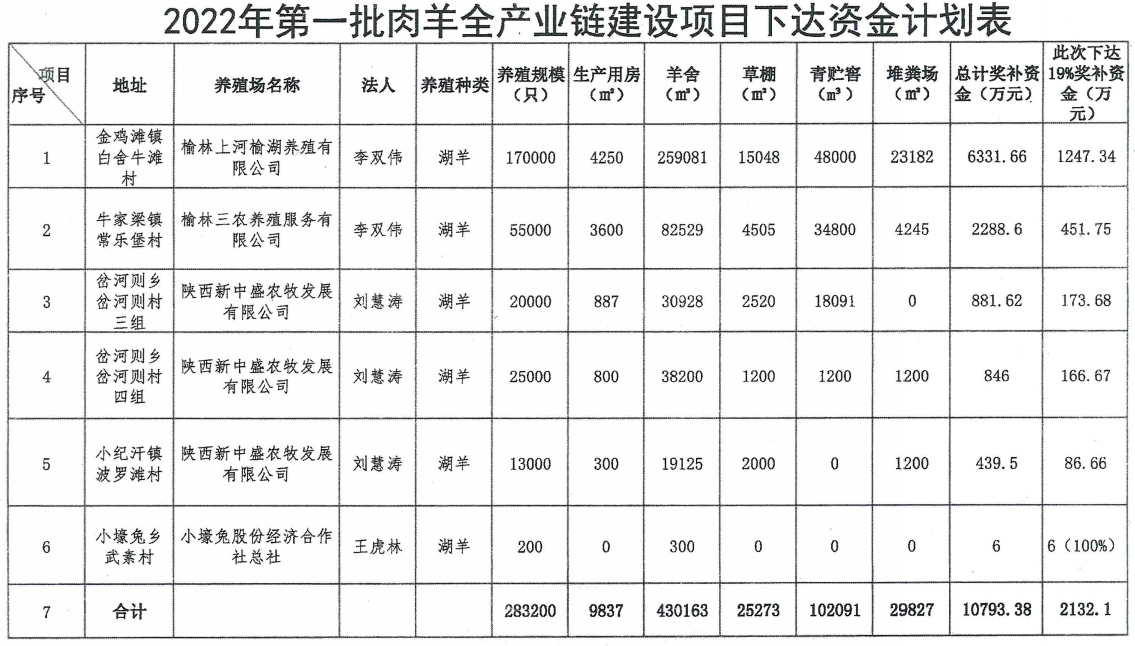 后期，项目在实施过程中，新增了榆阳区春胜养殖有限公司的一个养殖场，涉及羊舍、草棚、青贮窖、堆粪场等建设内容，奖补资金为84.7万元。原计划新建和改建的6个养殖场只有小壕兔乡武素村的养殖场按照计划完成建设并得到了补贴6万元。另外5个由于相关的林业用地手续未完成批复，所以未完成。新增的榆阳区春胜养殖有限公司的养殖场已经建设完成并得到了补贴84.7万元。所以实际完成数量为2个。该项指标权重2分，根据评价分析，计划完成6个，实际完成2个，最终得分为0.67分。（2）尾留项目本项目有5个尾留项目，相关清单如下。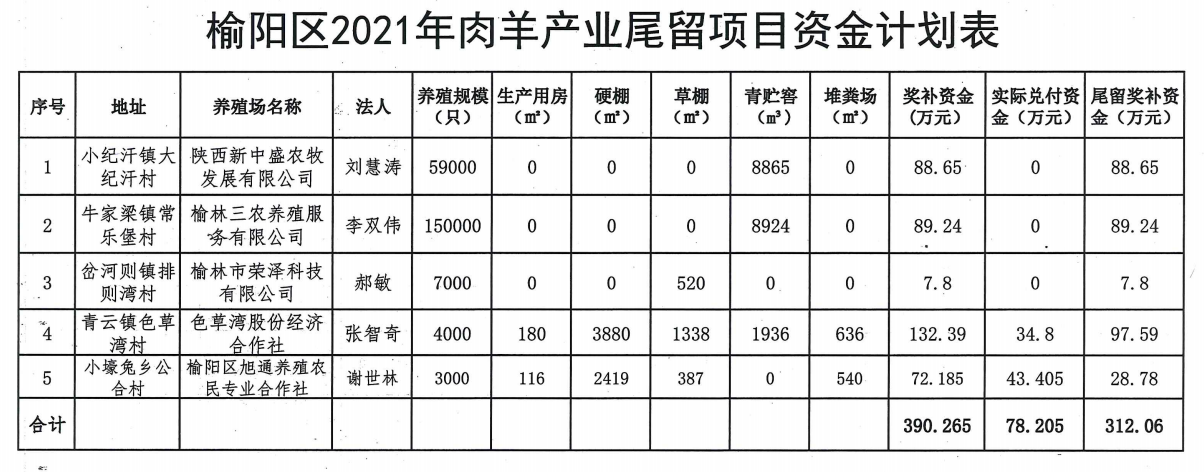 经现场调研分析，上述5个尾留项目中，前3个项目完成了实施，其中陕西新中盛农牧发展有限公司获得补贴88.65万元，与计划一致；榆林三农养殖服务有限公司获得补贴89.24万元，与计划一致；榆林市荣泽科技有限公司因为工作完成程度有所欠缺，实际补贴6.45万元。青云镇色草湾村项目和小壕兔乡项目由于林业用地手续未完成，导致项目未实施。该项指标权重2分，根据评价分析，计划完成5个，实际完成3个，最终得分为1.2分。（3）新建精饲料加工厂本项目计划新建精饲料加工厂，相关内容如下。陕西新中盛农牧发展有限公司投资800万元以上，新建饲料加工厂设备楼720平方米，饲料加工厂原料棚2300平方米，购置饲料加工设备1套，包含物料提升机、空压机、干燥机、储气罐、托盘等辅助设备，饲料加工厂锅炉房、蒸汽锅炉采购及安装、给水、变压器及供电线缆设备、蒸汽管道安装工程等。经现场调研分析，相应精饲料加工厂已经顺利建成投产，并且有效增加了精饲料供给能力。实际补贴金额300万。该项指标权重2分，根据评价分析，项目圆满完成，最终得分为2分。（4）改造良种繁育基地本项目对良种繁育基地进行改造，相关内容为榆阳区肉羊良种繁育基地(陕北白绒山羊育种有限公司)更新购买种羊，及相关棚圈提升改造。经现场调研分析，相应改造工作已经完成，包括购买种羊15只，费用10万元；对良种繁育基地设施进行升级改造，费用40万元，合计50万元，相应工作已经顺利完成。该项指标权重2分，根据评价分析，项目圆满完成，最终得分为2分。（5）建设数智化养殖基地本项目计划建设数智化养殖基地一个，相关内容为：进一步推动智能化在产业中的应用，投资800万元以上，建设环境监测和控制系统，羊只全自动体尺、体重测定系统，肉羊生长性能测定系统、全混合日粮精准加工饲喂系统等。经现场调研分析，相应数智化养殖基地已经建设完成，实现了对肉羊数量、体重、生长性能、生长环境的数智化监控，同时实现了全混合精准加工饲喂系统的建设。实际补贴金额285.55万元。该项指标权重2分，根据评价分析，项目圆满完成，最终得分为2分。（6）肉羊屠宰补贴本项目计划对肉羊屠宰进行补贴，每只补贴30元，相关内容如下。陕西中盛农投实业开发有限公司，自百万只屠宰场运营之日起，每宰杀一只羊子，一次性由财政补贴30元。2022年预计屠宰羊子15万只，每只补贴30元。经现场调研分析，陕西中盛农投实业开发有限公司实际屠宰数量为54448只，应补贴金额1633440元，实际补贴金额150万元，剩余资金在2023年完成了补贴。该项指标权重4分，根据评价分析，项目完成率100%，圆满完成，最终得分为4分。（7）引进高端人才和养殖技术创新计划引进高端人才和养殖技术创新，相关内容如下。榆阳区畜牧兽医局、西北农林科技大学、榆林学院持续开展肉羊核心群选育和杂交利用模式试验，肉用母羊产前联合免疫研究，本区肉用羊主要疫病流行病学调查研究，肉羊高效无抗养殖技术研究与示范等。经现场调研分析，本项目虽然有相关工作计划，但是由于时间和人力紧张，相关工作尚未完全展开。该项指标权重2分，根据评价分析，项目未完成，最终得分为0分。（8）申请榆阳肉羊品牌本项目计划申请榆阳肉羊品牌，相关内容为：申请“榆阳肉羊”地理标志品牌认证;榆阳养羊历史文化资料搜集、整理、编辑;榆阳区羊肉产品检测分析。经现场调研分析，本项目相关工作包括肉质检测，榆阳肉羊文化收集，品牌申报等工作。其中，肉质检测工作已经完成，费用13.945万元，报告已出。榆阳肉羊文化收集工作由榆林学院负责，相应工作已完成，并出具报告，费用3万。“榆阳肉羊”品牌已经完成申报并受理，正在进行审批和进一步补充相关资料。该项指标权重2分，根据评价分析，项目按照计划进行，有一定阶段性成果，最终得分为2分。产出质量（1）工作完成质量项目主要包括新建改建肉羊养殖场、尾留项目、新建精饲料加工厂、改造良种繁育基地、建设数智化养殖基地、肉羊屠宰补贴、引进高端人才和养殖技术创新、申请榆阳肉羊品牌8个子项目。经现场调研分析，上诉项目均进行了验收并通过，整体产出质量良好，但是经绩效评价工作组检查，发现以下问题：新建改建肉羊养殖场有多个未按照预期完成，主要是相关林业用地手续未办理下来，影响了肉羊产业补贴政策的实施，相关前期手续协调配合工作还有待加强。该项指标权重10分，整体工作质量完成情况良好，部分工作存在一定问题，经综合评价分析，最终得分为8分。（2）一次性验收通过率该项指标权重2分，经现场调研，所有项目均一次性验收通过，未出现整改情况，一次性验收通过率100%，经评价，得分为2分。产出时效本指标主要考核计划时间内，项目实际完成进度是否达成计划完成进度。完成及时率=按时完成的子项数量/8本项目的8个子项数量，按时完成的项目有6个，分别为新建改建肉羊养殖场、尾留项目、新建精饲料加工厂、改造良种繁育基地、建设数智化养殖基地。未按时完成的项目有2个，情况如下：肉羊屠宰补贴，由于资金紧张和申请流程问题，实际补贴完成时间为2023年。引进高端人才和养殖技术创新，由于人力有限，相关工作未完成。该项指标权重5分，根据评价分析，项目完成及时率为75%，最终得分为3.75分。产出成本（1）成本合格率项目主要包括8个子项目，实际完成情况和对应成本情况如下：新建改建肉羊养殖场，实际完成2个项目，预期成本为90.7万元，实际成本90.7万元，成本超支率为1。尾留项目，实际完成3个项目，预期成本为185.69，实际成本184.34，成本超支率为0.99。新建精饲料加工厂，实际完成1个，预期成本300万，实际成本300万，成本超支率为1。改造良种繁育基地，实际完成1个，预期成本50万，实际成本50万，成本超支率为1.建设数智化养殖基地，实际完成1个，预期成本300万，实际成本285.55万，成本超支率为0.95。肉羊屠宰补贴，实际完成54448只，预期成本1633440元，实际成本1633440元，成本超支率为1。引进高端人才和养殖技术创新，未完成，暂不考核成本超支率。申请榆阳肉羊品牌，未完成，暂不考核成本超支率。经上述成本分析，本项目的8个子项目未发现成本超支情况，所有子项目的成本超支率均小于等于1，成本合格率为100%。该指标权重4分，根据评价分析，最终得分为4分。（2）成本控制措施经现场调研，项目实施过程中建立了严格的验收制度和成本审核制度，确保项目成本在预期范围之内。该指标权重1分，根据评价分析，最终得分为1分。项目效益情况项目效益指标绩效评分表经济效益（1）增加湖羊产能，增加畜牧业产值经现场调研，查阅榆阳区畜牧业生产情况季节报，截止2022年4季度，榆阳区肉羊的存栏量为153256只，出栏量为121115只，合计274371只，与湖羊产能达到30万只的目标还有一定差距，实际完成率为91.46%。综合评价，本项目的实施对榆阳区肉羊产业的发展促进有一定作用，但是湖羊产能未完全达到预期。该项指标权重3分，经评价分析，最终得分为2.74分。（2）带动地区经济发展根据榆阳区2022年国民经济和社会发展统计公报，2022年榆阳区畜牧业产值43.13亿元，增长3%。项目原来的绩效指标设置为增加畜牧业产值14.11亿元，实际情况与预期指标差距较大。综合评价，肉羊产业产值有一定提升，带动了地区的经济发展，但是提升有限。主要原因是2022年疫情影响，导致消费力不强，同时国外进口羊肉价格低廉，对国内肉羊产业造成一定冲击。该项指标权重3分，根据评价分析，最终得分为1.5分。社会效益本指标主要是评价项目实施是否带动食品加工，屠宰、毛纺、饲料等肉羊上下游产业发展，促进居民就业。经过现场调研，项目的实施促进了榆阳区本地的肉羊产业企业的发展和壮大，主要包括陕西新中盛农牧发展有限公司、榆林三农养殖服务有限公司、榆阳区春胜养殖有限公司等企业，带动就业人数超过300人，同时促进了食品加工，屠宰、毛纺、饲料等榆阳区本地的肉羊上下游产业发展。相关企业花名册和工资明细如下。陕西新中盛农牧发展有限公司还与榆阳区人民政府签订了产业扶贫战略合作协议，约定了投资收益由企业每年按照产业扶贫资金入股总额的8%给予保底分红，在保底分红基础上，根据入股养殖基地产业效益，再给予二次分红。为榆阳区的扶贫工作做出了巨大贡献。项目的实施扩大了肉羊产业产能，满足了食品、皮革等行业原料供给，带动食品工业、制革工业、毛纺、饲料、餐饮等行业发展；对吸收农村劳动力，扩大农民就业空间，促进农民增收起关键作用。该项指标权重4分，根据综合评价分析，项目社会效益良好，最终得分为4分。生态效益该指标主要是评价项目实施是否有效改善草畜林牧矛盾和解决林业面源污染问题。本项目建成1个千只肉羊规模养殖场，扩建3个万只肉羊规模养殖场、1个千只肉羊规模养殖场。建成1个万吨精饲料加工厂、1个数智化养殖场。进一步推进了肉羊全产业链基地建设，提高了榆阳区肉羊舍饲养殖水平，有效的改善了草蓄林牧矛盾。通过发展推广标准化、规模化、工厂化和产业化肉牛生产技术，集中无害化处理粪污，加工成有机肥料还田，促进农业面源污染的有效治理;采取改良天然草场和人工种草措施，减少土地耕作次数，达到固定土壤，截流雨水，滞蓄地面径流，防止水土流失的目的；充分利用农作物秸秆资源还填，减少秸秆乱丢乱放和焚烧造成的环境污染，对生态环境方面起良性作用。该项指标权重4分，根据评价分析，最终得分为4分。可持续发展（1）推动肉羊产业规模化、标准化进程，本项目建成1个千只肉羊规模养殖场，扩建3个万只肉羊规模养殖场、1个千只肉羊规模养殖场。建成1个万吨精饲料加工厂、1个数智化养殖场。项目的建设一方面推广了肉羊养殖的规模，另一方面通过数智化建设，实现了对肉羊数量、体重、生长性能、生长环境的数智化监控，同时实现了全混合精准加工饲喂系统，进一步推进了肉羊产业的标准化进程。该项指标权重2分，根据评价分析，最终得分为2分。（2）实现农业绿色循环发展本项目的实施促进了集中无害化处理粪污，加工成有机肥料还田，并且充分利用农作物秸秆资源还填，实现了畜牧粪便资源和农作为秸秆资源的绿色循环利用。该项指标权重2分，根据评价分析，最终得分为2分。（3）项目后续维护保障本项目的实施帮助肉羊产业相关企业完善了养殖设施，经过调研分析，相关企业建立了部分机械设备管理制度和肉羊舍饲管理制度，但是对相关养殖设施的运营维护和保养保修内容描述较少，不利于项目的后续维护保障，此项工作需要进一步加强。该项指标权重2分，根据评价分析，最终得分为1分。服务对象满意度主要通过受益企业满意度进行评价分析。本项目主要对陕西新中盛农牧发展有限公司、榆林三农养殖服务有限公司、榆阳区春胜养殖有限公司等受补贴企业进行了满意度调查，相应企业的满意度调查问卷均对本项目的实施表示非常满意，满意度为100%＞90%，该项目满意率达到预期。具体满意度调查结果见附件。该项指标权重10分，根据评价分析，最终得分为10分。存在的问题及原因分析绩效目标合理性不足项目申报单位设立了绩效目标，但是指标合理性不足。产出数量指标设置为增加湖羊产能30万只，而实际上项目包含8个子项目，应该根据8个子项目分别设计产出数量指标。产出质量指标设置为完成率不合理，完成率属于数量指标。另外经济效益指标设置为增加畜牧业产值14.11亿元，紧靠肉羊产业补贴实现目标难度较大，指标不够合理。资金分配合理性不足通过对各项资金占比的分析发现，引进高端人才开展养殖技术创新研究试验经费150万元;肉羊良种繁育基地建设50万元;项目实施宣传培训经费121万元。三者合计321万元，在预算占比中仅为8%。而此三项工作主要与提升榆阳肉羊产业的技术水平和品牌价值相关，相应经费占比偏低，并且后期实施过程中，相应工作也没有完全完成，此部分资金的分配较少，分配合理性不足。（三）预算执行率不高本项目预算资金为4000万元，实际执行1138.444万元，实际执行情况与预算情况相差较大，预算执行率为28.46%，预算执行率较低。（四）新建改建养殖场规模未达预期原计划新建和改建的6个养殖场只有小壕兔乡武素村的养殖场按照计划完成建设并得到了补贴6万元。另外5个由于相关的林业用地手续未完成批复，所以未完成。新增的榆阳区春胜养殖有限公司的养殖场已经建设完成并得到了补贴84.7万元。所以实际完成数量为2个，与计划中6个新建改建养殖场的数量差距较大。（五）高端人才引进和养殖技术创新工作不到位本项目计划引进高端人才和养殖技术创新，经现场调研分析，本项目虽然有相关工作计划，但是由于时间和人力紧张，相关工作尚未完全展开。（六）产能提升和经济带动效果未达预期肉羊产业产值有一定提升，带动了地区的经济发展，但是提升有限。主要原因是2022年疫情影响，导致消费力不强，同时国外进口羊肉价格低廉，对国内肉羊产业造成一定冲击。（七）项目后期维护工作不到位本项目的实施帮助肉羊产业相关企业完善了养殖设施，经过调研分析，相关企业建立了部分机械设备管理制度和肉羊舍饲管理制度，但是对相关养殖设施的运营维护和保养保修内容描述较少，不利于项目的后续维护保障，此项工作需要进一步加强。有关建议提高绩效目标编制水平科学设置绩效目标和绩效指标，必要时可以组织专业机构和专家对相关人员进行培训和指导。绩效目标设置应紧扣项目内容，对全年工作的开展具有指导作用。（二）优化奖补政策，加强政策宣传和政策评估根据榆阳区本地区的肉羊产业特点，目前通过奖补政策，已经有效的提高了榆阳区肉羊产业的产能，但是在激烈的市场竞争环境中，产业发展应该由重“量”转为重“质”，进一步提高产品的质量和技术水平，所以在高端人才引进和技术创新，以及良种培育方面应该进一步加大投入。鼓励技术创新和产业升级：为了提高肉羊产业的附加值和竞争力，需要鼓励技术创新和产业升级。通过加大对肉羊产业技术研发和创新的支持力度，推动新品种、新技术、新模式的推广和应用。同时，鼓励企业进行产业升级和转型，提高企业的生产效率和产品质量。（三）重视项目前期调研，提高预算执行率在项目启动前进行充分的调研工作，了解项目的需求、有助于制定合理的预算计划，并减少后期因调研不充分而导致的预算偏差。在项目实施过程中，密切关注预算的执行情况，进行预算控制和监测。定期审查和更新预算计划，及时发现和解决预算执行的问题，避免资源的浪费。（四）妥善解决养殖场用地手续问题对于部分养殖场的林业用地手续问题，要了解详细原因、准备补充材料、沟通协商到寻求专业法律咨询等多个方面入手，可以与相关部门和机构进行沟通，了解未完成手续的具体原因，并积极协调解决。可以与上级林业部门、土地管理部门等进行沟通，了解手续办理的流程和要求，寻求他们的支持和帮助。（五）做好肉羊产业的高端人才引进和养殖技术创新为了提升肉羊产业的竞争力，需要引进具备创新能力和实践经验的高端人才。可以制定吸引人才的政策，如提供良好的工作环境和生活待遇，给予创新项目资金支持等，以吸引更多的人才加入肉羊产业。通过建立肉羊产业相关的教育和培训机构，加强对人才的系统培训，提高他们的专业知识和技能水平。同时，鼓励企业与高校、科研机构建立合作关系，共同培养肉羊产业所需的人才。（六）多维度助力产业发展，提高经济带动效果加强市场调研和分析：及时调整生产和销售策略。了解消费者的需求和购买行为，针对不同消费群体制定差异化的产品和服务策略。提升产品质量和附加值：通过引进先进的养殖技术和设备，提高肉羊产品的品质和附加值。加强金融支持和资本运作：政府可以出台相关政策鼓励金融机构加大对肉羊产业的信贷支持力度，同时引导社会资本参与肉羊产业的发展。（七）完善维护制度，提高设施维护质量定期检查设施设备：包括羊舍、饲料加工设备、饮水设施等。及时发现和修复设施设备的损坏和故障，确保设施设备的正常运行。建立设施设备维护档案：记录设施设备的型号、规格、使用时间、维修记录等信息。方便对设施设备进行跟踪和管理，及时发现和解决潜在问题。主评人签字：单位名称（盖章）：信宇腾远工程咨询集团有限公司附件一 评价指标体系及得分情况一、项目预算资金安排和使用情况一、项目预算资金安排和使用情况项目名称榆阳区2022年肉羊产业奖补资金项目实施单位榆阳区畜牧兽医局主管部门榆阳区畜牧兽医局资金安排4000万元资金结算支出1138.44万元二、项目绩效目标二、项目绩效目标产出指标数量指标：增加湖羊产能	30万只质量指标：完成情况	100%时效指标：项目完成时间  2022年12月成本指标：成本核算	4000万元效益指标经济效益指标：通过项目实施可增加畜牧业产值14.11亿元社会效益指标：带动食品、食品加工、居率、毛纺、饲料等行业发展，扩大农民就业空间。生态效益指标：解决草蓄林牧矛盾和农业面源污染问题。可持续影响目标：推动优质肉羊产业发展。促进规模化、标准化进程，实现农业绿色循环发展满意度指标：服务对象满意度调研	100%产出指标数量指标：增加湖羊产能	30万只质量指标：完成情况	100%时效指标：项目完成时间  2022年12月成本指标：成本核算	4000万元效益指标经济效益指标：通过项目实施可增加畜牧业产值14.11亿元社会效益指标：带动食品、食品加工、居率、毛纺、饲料等行业发展，扩大农民就业空间。生态效益指标：解决草蓄林牧矛盾和农业面源污染问题。可持续影响目标：推动优质肉羊产业发展。促进规模化、标准化进程，实现农业绿色循环发展满意度指标：服务对象满意度调研	100%三、综合评价结论三、综合评价结论项目综合得分85.43分，其中项目决策得分11.5分，项目过程得分14.07分，项目产出得分32.62分，项目效益得分27.24分。本项目评价结果等次为“良好”。对于本次评价结果，评价单位认为项目整体实施情况良好，起到了促进肉羊产业发展的效果，部分管理工作还需加强，相关情况如下：项目决策科学合理、依据充分，部分绩效目标合理性不足。项目管理和资金管理需要加强，资金分配合理性不足，预算执行率不高。产出情况不够理想，新建改建养殖场规模未达预期，高端人才引进和养殖技术创新工作不到位。效益尚未完全体现，产能提升和经济带动效果未达预期，维护工作不到位。项目综合得分85.43分，其中项目决策得分11.5分，项目过程得分14.07分，项目产出得分32.62分，项目效益得分27.24分。本项目评价结果等次为“良好”。对于本次评价结果，评价单位认为项目整体实施情况良好，起到了促进肉羊产业发展的效果，部分管理工作还需加强，相关情况如下：项目决策科学合理、依据充分，部分绩效目标合理性不足。项目管理和资金管理需要加强，资金分配合理性不足，预算执行率不高。产出情况不够理想，新建改建养殖场规模未达预期，高端人才引进和养殖技术创新工作不到位。效益尚未完全体现，产能提升和经济带动效果未达预期，维护工作不到位。四、主要经验及做法四、主要经验及做法一是成立以榆阳区畜牧兽医局局长为组长，副局长为副组长，业务室干部为成员的肉羊全产业链建设项目领导小组。二是组织专班精准谋划，对乡镇上报的主体实地摸排调研，最终确定实施主体。三是亲力亲为，现场实地勘测，按照标准化、规模化、科学化的原则，出具养殖场区布局图和建设施工图。四是建立考核机制，推行目标管理，落实工作责任，确保畜禽全产业链建设项目任务保质保量完成。一是成立以榆阳区畜牧兽医局局长为组长，副局长为副组长，业务室干部为成员的肉羊全产业链建设项目领导小组。二是组织专班精准谋划，对乡镇上报的主体实地摸排调研，最终确定实施主体。三是亲力亲为，现场实地勘测，按照标准化、规模化、科学化的原则，出具养殖场区布局图和建设施工图。四是建立考核机制，推行目标管理，落实工作责任，确保畜禽全产业链建设项目任务保质保量完成。五、存在主要问题及有关建议五、存在主要问题及有关建议存在的问题：（一）绩效目标合理性不足	（二）资金分配合理性不足	（三）预算执行率不高	（四）新建改建养殖场规模未达预期	（五）高端人才引进和养殖技术创新工作不到位	（六）产能提升和经济带动效果未达预期（七）项目后期维护工作不到位有关建议：	（一）提高绩效目标编制水平	（二）优化奖补政策，加强政策宣传和政策评估	（三）重视项目前期调研，提高预算执行率	（四）妥善解决养殖场用地手续问题	（五）做好肉羊产业的高端人才引进和养殖技术创新	（六）多维度助力产业发展，提高经济带动效果	（七）完善维护制度，提高设施维护质量	存在的问题：（一）绩效目标合理性不足	（二）资金分配合理性不足	（三）预算执行率不高	（四）新建改建养殖场规模未达预期	（五）高端人才引进和养殖技术创新工作不到位	（六）产能提升和经济带动效果未达预期（七）项目后期维护工作不到位有关建议：	（一）提高绩效目标编制水平	（二）优化奖补政策，加强政策宣传和政策评估	（三）重视项目前期调研，提高预算执行率	（四）妥善解决养殖场用地手续问题	（五）做好肉羊产业的高端人才引进和养殖技术创新	（六）多维度助力产业发展，提高经济带动效果	（七）完善维护制度，提高设施维护质量	项目名称项目名称肉羊产业奖补资金项目肉羊产业奖补资金项目肉羊产业奖补资金项目肉羊产业奖补资金项目肉羊产业奖补资金项目肉羊产业奖补资金项目肉羊产业奖补资金项目肉羊产业奖补资金项目主管部门及代码主管部门及代码榆阳区畜牧兽医局1161080201608347X1榆阳区畜牧兽医局1161080201608347X1榆阳区畜牧兽医局1161080201608347X1榆阳区畜牧兽医局1161080201608347X1实施单位榆阳区畜牧兽医局榆阳区畜牧兽医局榆阳区畜牧兽医局项目资金
（万元）项目资金
（万元）年初预算数全面预算数全年执行数分值执行率得分项目资金
（万元）项目资金
（万元）年度资金总额年度资金总额400040001468.38536.71%4项目资金
（万元）项目资金
（万元）其中：财政拨款其中：财政拨款400040001468.38536.71%4项目资金
（万元）项目资金
（万元）其他资金其他资金——年度总体目标预期目标预期目标预期目标预期目标预期目标实际完成情况实际完成情况实际完成情况实际完成情况年度总体目标新建肉羊养殖基地4个，改、扩建肉羊养殖基地2个，扩大我区肉羊养殖规模，促进我区肉羊产业高质量发展。新建肉羊养殖基地4个，改、扩建肉羊养殖基地2个，扩大我区肉羊养殖规模，促进我区肉羊产业高质量发展。新建肉羊养殖基地4个，改、扩建肉羊养殖基地2个，扩大我区肉羊养殖规模，促进我区肉羊产业高质量发展。新建肉羊养殖基地4个，改、扩建肉羊养殖基地2个，扩大我区肉羊养殖规模，促进我区肉羊产业高质量发展。新建肉羊养殖基地4个，改、扩建肉羊养殖基地2个，扩大我区肉羊养殖规模，促进我区肉羊产业高质量发展。新建肉羊养殖基地2个，改、扩建肉羊养殖基地2个，扩大我区肉羊养殖规模，促进我区肉羊产业高质量发展。新建肉羊养殖基地2个，改、扩建肉羊养殖基地2个，扩大我区肉羊养殖规模，促进我区肉羊产业高质量发展。新建肉羊养殖基地2个，改、扩建肉羊养殖基地2个，扩大我区肉羊养殖规模，促进我区肉羊产业高质量发展。新建肉羊养殖基地2个，改、扩建肉羊养殖基地2个，扩大我区肉羊养殖规模，促进我区肉羊产业高质量发展。绩
效
指
标一级指标二级指标三级指标三级指标年度指标值实际完成值分值得分未完成原因分析绩
效
指
标产出指标数量指标新建肉羊养殖基地新建肉羊养殖基地4个2个108绩
效
指
标产出指标数量指标改建肉羊养殖基地改建肉羊养殖基地2个2个1010绩
效
指
标产出指标质量指标完成情况完成情况100%24.00%107林地手续问题绩
效
指
标产出指标时效指标项目完成时间项目完成时间2022年12月31日2022年12月20日1010绩
效
指
标产出指标成本指标项目资金预算项目资金预算4000万元1468.38万元106绩
效
指
标效益指标经济效益
指标产生的经济效益产生的经济效益千只优质肉羊养殖场可实现年纯利润106万元。千只优质肉羊养殖场可实现年纯利润106万元。77绩
效
指
标效益指标社会效益
指标带动食品、食品加工、屠宰、毛纺、饲料等行业发展，扩大农民就业空间。带动食品、食品加工、屠宰、毛纺、饲料等行业发展，扩大农民就业空间。80%80%77绩
效
指
标效益指标生态效益
指标环境治理环境治理解决草畜林牧矛盾和农业面源污染问题。解决草畜林牧矛盾和农业面源污染问题。88绩
效
指
标效益指标可持续影响
指标对畜牧产业的影响对畜牧产业的影响推动优质肉羊产业发展，促进规模化、标准化进程，实现农业绿色循环发展推动优质肉羊产业发展，促进规模化、标准化进程，实现农业绿色循环发展88绩
效
指
标满意度指标服务对象
满意度指标整体效果整体效果满意满意1010总分总分总分总分总分总分总分总分89评价内容分值评价得分项目决策1411.5项目过程1614.07项目产出4032.62项目效益3027.24综合得分10085.43绩效评定级别良好良好序号一级指标二级指标三级指标权重得分1项目决策（14分）项目立项（4分）立项依据充分性222项目决策（14分）项目立项（4分）立项程序规范性223项目决策（14分）绩效目标（6分）绩效目标合理性31.54项目决策（14分）绩效目标（6分）绩效指标明确性335项目决策（14分）资金投入（4分）预算编制科学性226项目决策（14分）资金投入（4分）资金分配合理性21合  计（分）合  计（分）合  计（分）1411.5序号一级指标二级指标三级指标权重得分1项目过程（16分）资金管理（6分）资金到位率222项目过程（16分）资金管理（6分）预算执行率20.573项目过程（16分）资金管理（6分）资金使用合规性224项目过程（16分）组织实施（10分）管理制度健全性22项目过程（16分）组织实施（10分）制度执行有效性22项目过程（16分）组织实施（10分）实施方案的明确性11项目过程（16分）组织实施（10分）实施方案执行的有效性10.5项目过程（16分）组织实施（10分）指出问题及整改情况115项目过程（16分）组织实施（10分）绩效管理工作到位情况33合  计（分）合  计（分）合  计（分）1614.07序号一级指标二级指标三级指标权重得分1项目产出（40分）产出数量（18分）子项目产出完成率1813.872项目产出（40分）产出质量（12分）子项目产出合格率12103项目产出（40分）产出时效（5分）子项目及时率53.754项目产出（40分）产出成本（5分）子项目成本合格率55合  计（分）合  计（分）合  计（分）合  计（分）4032.62序号一级指标二级指标三级指标权重得分1项目效益（30分）经济效益（6分）增加湖羊产能，增加畜牧业产值，32.742项目效益（30分）经济效益（6分）带动地区经济发展31.53项目效益（30分）社会效益（4分）带动食品加工，屠宰、毛纺、饲料等肉羊上下游产业发展，促进居民就业。446项目效益（30分）生态效益（4分）改善草畜林牧矛盾和林业面源污染问题44项目效益（30分）可持续影响（6分）推动肉羊产业规模化、标准化进程22项目效益（30分）可持续影响（6分）实现农业绿色循环发展22项目效益（30分）可持续影响（6分）项目后续维护保障制度219项目效益（30分）满意度（10分）受益企业满意度1010合  计（分）合  计（分）合  计（分）合  计（分）3027.24一级指标二级指标三级指标分值指标说明评分标准得分扣分原因决策（14分）项目立项立项依据充分性2评价要点：
①项目立项符合国家法律法规、国民经济发展规划和相关政策；
②项目立项是否符合行业发展规划和政策要求；
③项目立项与部门职责范围相符，属于部门履职所需；
④项目是否属于公共财政支持范围；
⑤项目是否与相关部门同类项目或部门内部相关项目重复。项目立项依据充分，得2分，否则不得分。2决策（14分）项目立项立项程序规范性2评价要点：
①项目是否按照规定的程序申请设立；
②审批文件、材料是否符合相关要求；
③事前是否已经过必要的可行性研究、专家论证、风险评估、绩效评估、集体决策。项目立项程序规范，审批文件、资料完备，得2分，否则不得分。2决策（14分）绩效目标绩效目标合理性3评价要点：
①项目是否有绩效目标（或其他工作目标）；
②项目绩效目标设置与实际工作内容是否具有相关性联系；
③项目预期产出效益和效果是否符合部门正常的业绩水平；
④是否与预算确定的项目投资额或资金量匹配。项目设置了绩效目标（或其他工作目标），得2分；
绩效目标设置与工作内容具有关联性且产出及效益符合部门正常业绩水平，与预算资金量匹配，得1分。1.5合理性不足决策（14分）绩效目标绩效目标明确性3评价要点：
①是否将项目绩效目标细化分解为具体的绩效指标；
②是否通过清晰、可衡量的指标值予以体现；
③是否与项目目标任务数或计划数相对应。绩效指标是否清晰、细化、可衡量，得2分；
绩效指标与项目目标任务数或计划数相对应，得1分。3决策（14分）资金投入预算编制科学性2评价要点：
①预算编制是否经过科学论证
②预算编制内容与项目内容是否匹配；
③预算额度测算依据是否充分，是否按照标准编制；
④预算确定的项目投资额或资金量是否与工作任务相匹配。项目的预算编制经过科学论证、具有明确标准，资金额度与年度目标相适应，得2分，否则不得分。2决策（14分）资金投入资金分配合理性2评价要点：
①预算资金分配依据是否充分；
②资金分配额度是否合理，与项目单位或地方实际是否相适应。预算资金分配依据科学充分，分配额度与项目单位相适应，得2分，否则不得分。1技术创新和品牌宣传方面资金安排偏低过程（16分）资金管理资金到位率2评价要点：
资金到位率=（实际到位资金/预算资金）×100%。
实际到位资金：一定时期（本年度或项目期）内落实到具体项目的资金。
预算资金：一定时期（本年度或项目期）内预算安排到具体项目的资金。得分=资金到位率×分值2过程（16分）资金管理预算执行率2评价要点：
预算执行率=（实际支出资金/实际到位资金）×100%。
实际支出资金：一定时期（本年度或项目期）内项目实际拨付的资金。预算执行率=100%，得2分，否则酌情扣分。0.57预算执行率较低过程（16分）资金管理资金使用合规性2评价要点：
①是否符合国家财经法规和财务管理制度以及有关专项资金管理办法的规定；
②资金的拨付是否有完整的审批程序和手续；
③是否符合项目预算批复或合同规定的用途；
④是否存在截留、挤占、挪用、虚列支出等情况。资金使用合规，得2分，否则不得分。2过程（16分）组织实施管理制度的健全性2评价要点：
①是否已单独制定或具有相应的财务和业务管理制度；
②财务和业务管理制度是否合法、合规、完整。管理制度健全，得2分，否则不得分。2过程（16分）组织实施制度执行有效性2评价要点：
①是否遵守相关法律法规和相关管理规定；
②项目调整及支出调整手续是否完备；
③项目合同书、验收报告、技术鉴定等资料是否齐全并及时归档；
④项目实施的人员条件、场地设备、信息支撑等是否落实到位。实施、管理能够完全按照项目管理制度执行，2分；
实施、管理基本按照项目管理制度执行1分；
实施、管理均不能按照项目管理制度执行，不得分。2过程（16分）组织实施实施方案的明确性1评价要点：
是否针对项目制定了相关实施方案，实施方案细化明确。制定了明确的实施方案，2分；
实施方案或工作计划不够明确，1分；
未制定实施方案，不得分。1过程（16分）组织实施实施方案执行的有效性1评价要点：
项目的实施是否按照相关实施方案执行。项目的实施、管理能够完全按照实施方案执行，2分；
项目的实施、管理基本按照实施方案执行1分；
项目的实施、管理均不能按照实施方案执行，0分。0.5养殖场建设规模未达预期，肉羊屠宰补贴支付时间延迟过程（16分）组织实施审计、督查、巡视等指出问题及整改情况1评价要点：
①被审计、督查、巡视等指出问题的项目比例；
②对问题的整改情况。审计、督查、巡视等指出问题项目比例=0，得2分；审计、督查、巡视等指出问题项目比例＞0，问题整改比例=100%，得1分；
审计、督查、巡视等指出问题项目比例＞0，问题整改比例＜100%，不得分；1绩效管理工作到位情况3评价要点：
①事前绩效评估情况
②事中绩效监控情况③事后绩效评价情况①事前绩效评估情况到位，得1分
②事中绩效监控情况到位，得1分③事后绩效评价情况到位，得1分3产出（40分）产出数量新建改建肉羊养殖场2评价要点：
实际完成率=（实际产出数/计划产出数）×100%。
实际产出数：一定时期（本年度或项目期）内项目实际产出的产品或提供的服务数量。
计划产出数：项目绩效目标确定的在一定时期（本年度或项目期）内计划产出的产品或提供的服务数量。新建改建肉羊养殖场6个实际完成率=实际建设养殖场数量/6指标得分=实际完成率×分值0.67计划6个，实际完成2个产出（40分）产出数量尾留项目2评价要点：
实际完成率=（实际产出数/计划产出数）×100%。
实际产出数：一定时期（本年度或项目期）内项目实际产出的产品或提供的服务数量。
计划产出数：项目绩效目标确定的在一定时期（本年度或项目期）内计划产出的产品或提供的服务数量。尾留项目5个实际完成率=尾留项目完成数量/5指标得分=实际完成率×分值1.2计划5个，实际完成3个产出（40分）产出数量新建精饲料加工厂2评价要点：
实际完成率=（实际产出数/计划产出数）×100%。
实际产出数：一定时期（本年度或项目期）内项目实际产出的产品或提供的服务数量。
计划产出数：项目绩效目标确定的在一定时期（本年度或项目期）内计划产出的产品或提供的服务数量。新建精饲料加工厂1个饲料加工厂建设完成，完成率为100%；饲料加工厂未建设完成，完成率为0%指标得分=实际完成率×分值2产出（40分）产出数量改造良种繁育基地2评价要点：
实际完成率=（实际产出数/计划产出数）×100%。
实际产出数：一定时期（本年度或项目期）内项目实际产出的产品或提供的服务数量。
计划产出数：项目绩效目标确定的在一定时期（本年度或项目期）内计划产出的产品或提供的服务数量。改造良种繁育基地1个繁育基地改造完成，完成率为100%；繁育基地未改造完成，完成率为0%指标得分=实际完成率×分值2产出（40分）产出数量建设数智化养殖基地2评价要点：
实际完成率=（实际产出数/计划产出数）×100%。
实际产出数：一定时期（本年度或项目期）内项目实际产出的产品或提供的服务数量。
计划产出数：项目绩效目标确定的在一定时期（本年度或项目期）内计划产出的产品或提供的服务数量。建设数智化养殖基地1个数智化养殖基地建设完成，完成率为100%；数智化养殖基地未建设完成，完成率为0%指标得分=实际完成率×分值2产出（40分）产出数量肉羊屠宰补贴4评价要点：
实际完成率=（实际产出数/计划产出数）×100%。
实际产出数：一定时期（本年度或项目期）内项目实际产出的产品或提供的服务数量。
计划产出数：项目绩效目标确定的在一定时期（本年度或项目期）内计划产出的产品或提供的服务数量。肉羊屠宰应补尽补完成率=实际肉羊屠宰补贴数量/应补贴数量指标得分=实际完成率×分值4产出（40分）产出数量引进高端人才和养殖技术创新2评价要点：
实际完成率=（实际产出数/计划产出数）×100%。
实际产出数：一定时期（本年度或项目期）内项目实际产出的产品或提供的服务数量。
计划产出数：项目绩效目标确定的在一定时期（本年度或项目期）内计划产出的产品或提供的服务数量。引进高端人才和养殖技术创新具有明显产出有高端人才引进，完成率为50%；有养殖技术创新，完成率有50%；如果两项工作有未完成的，扣减相应完成率指标得分=实际完成率×分值0工作未完成产出（40分）产出数量申请榆阳肉羊品牌2评价要点：
实际完成率=（实际产出数/计划产出数）×100%。
实际产出数：一定时期（本年度或项目期）内项目实际产出的产品或提供的服务数量。
计划产出数：项目绩效目标确定的在一定时期（本年度或项目期）内计划产出的产品或提供的服务数量。申请榆阳肉羊品牌成果申请榆阳肉羊品牌成功，完成率为100%，未申请成功榆阳肉羊品牌，完成率为0%指标得分=实际完成率×分值2产出（40分）产出质量工作完成质量10评价要点：
质量达标率=（质量达标产出数/计划产出数）×100%。
质量达标产出数：一定时期（本年度或项目期）内实际达到既定质量标准的产品或服务数量。既定质量标准是指项目实施单位设立绩效目标时依据计划标准、行业标准、历史标准或其他标准而设定的绩效指标值。项目产出共有8项，质量达标率=验收合格的子项数量/8指标得分=质量达标率×分值8部分养殖场手续未完成产出（40分）产出质量一次性验收通过率2评价要点：
一次性验收通过率=（一次性验收通过产出数/计划产出数）×100%。项目产出共有8项，一次性验收通过率=一次性验收通过的子项数量/8指标得分=一次性验收通过率×分值2产出（40分）产出时效年度任务量完成及时率5评价要点：
计划时间内，项目实际完成进度是否达成计划完成进度。年度任务量完成及时率=年度及时完成工作数量/计划工作数量项目产出共有8项，完成及时率=按时完成的子项数量/8指标得分=年度任务量完成及时率×分值3.752个子项目未及时完成产出（40分）产出成本成本合格率4评价要点：
成本超支率=（项目成本实际支出/计划支出）×100%。成本合格率=（成本超支率<1的产出数量/产出总数量）×100%。项目产出共有8项，成本合格率=成本超支率<1的子项数量/8指标得分=成本合格率×分值4产出（40分）产出成本成本控制措施1评价要点：
考核项目是否制定了成本控制措施，成本控制措施是否取得成效。项目采取了有效成本控制措施，得1分，否则酌情扣分。1效益（30）经济效益增加湖羊产能，增加畜牧业产值，3评价要点：
项目实施是否能增加湖羊产能计划增加湖羊产能30万只完成率=实际增加湖羊产能数量/30万指标得分=实际完成率×分值2.74计划30万只，实际27.4万只效益（30）经济效益带动地区经济发展3评价要点：
对比项目实施前后，是否使相关产业发展，进而带动经济发展。影响显著，得满分；
无明显影响，得0分；有一定影响，酌情得分。1.5经济增长带动效果不及预期效益（30）社会效益带动食品加工，屠宰、毛纺、饲料等肉羊上下游产业发展，促进居民就业。4评价要点：
对比项目实施前后，是否带动上下游产业发展，促进居民就业影响显著，得满分；
无明显影响，得0分；有一定影响，酌情得分。。4效益（30）生态效益改善草畜林牧矛盾和林业面源污染问题4评价要点：
对比项目实施前后，是否改善草畜林牧矛盾和林业面源污染问题影响显著，得满分；
无明显影响，得0分；有一定影响，酌情得分。4效益（30）可持续影响推动肉羊产业规模化、标准化进程2评价要点：
对比项目实施前后，是否推动肉羊产业规模化、标准化进程。影响显著，得满分；
无明显影响，得0分；有一定影响，酌情得分。2效益（30）可持续影响实现农业绿色循环发展2评价要点：
对比项目实施前后，否实现农业绿色循环发展。影响显著，得满分；
无明显影响，得0分；有一定影响，酌情得分。2效益（30）可持续影响项目后续维护保障制度2评价要点：
①项目是否制定了后续维护及保障制度，以加强项目建设完成后的运行保障，增加项目的可持续性发展。
②该项目的实施能够为项目单位今后工作提供参考和借鉴意义，从而帮助项目单位可持续发展。项目制定了后续维护保障制度，增加了项目的可持续性发展，并对项目实施单位提供了参考借鉴意义，得满分，否则酌情扣分。1相关维护制度和维护措施不完善效益（30）满意度企业、合作社和农户满意度10评价要点：考核受益对象对项目政策及实施的满意程度（主要是通过问卷调查的方式）。满意度90%以上，得满分。满意度低于90%，每减少1%满意度，扣3%分数，不足1%按1%算。10合计合计合计合计合计合计85.43